ΘΕΜΑ: ‘Χορήγηση κανονικής άδειας απουσίας σε εκπαιδευτικό λειτουργό‘’Έχοντας υπόψη:Τις διατάξεις του άρθρου  48 παρ 4 του Ν.3528/9-2-2007 (ΦΕΚ. 26 τ.Α΄).Την αριθμ. Φ.351.5/43/67822/Δ1/05-05-2014 εγκύκλιο του Υπουργείου Παιδείας, Έρευνας και Θρησκευμάτων που αφορά τις άδειες εκπαιδευτικών Πρωτοβάθμιας και Δευτεροβάθμιας εκπαίδευσης.Το αριθμ. Φ.351.5/85/162843/Δ1/09-10-2014 έγγραφο του Υπουργείου Παιδείας και Θρησκευμάτων που αφορά τη μεταβίβαση αρμοδιοτήτων στους Διευθυντές/Προϊσταμένους των σχολικών μονάδων σχετικά με τη χορήγηση αδειών.Το άρθρο 36 της αριθμ.Φ.353.1/324/105657/Δ1 υπουργικής απόφασης «Καθορισμός των ειδικότερων καθηκόντων και αρμοδιοτήτων των Προϊσταμένων  των Περιφερειακών υπηρεσιών ΠΕ & ΔΕ των Δ/ντών και Υποδ/ντών των σχολικών μονάδων και ΣΕΚ και των συλλόγων διδασκόντων». Την από ……………..αίτηση της ………………………του Δημοτικού Σχολείου/Νηπιαγωγείου…………..                                                              α π ο φ α σ ί ζ ο υ μ εΧ ο ρ η γ ο ύ μ ε   στη ………………………………………Εκπ/κό Λειτουργό Π.Ε. μία (01) ημέρα κανονική άδεια  στις …… /………/…….  για τους λόγους που αναφέρονται στην αίτησή της.                                                                                                                Ο Διευθυντής του ΣχολείουΚΟΙΝΟΠΟΙΗΣΗ:1.Διευθυντή Σχολείου2.Ενδιαφερόμενο εκπαιδευτικό3.Π.Μ. Υπαλλήλου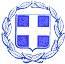 ΕΛΛΗΝΙΚΗ     ΔΗΜΟΚΡΑΤΙΑYΠΟΥΡΓΕΙΟ ΠΑΙΔΕΙΑΣ,  ΘΡΗΣΚΕΥΜΑΤΩΝ ΚΑΙ ΑΘΛΗΤΙΣΜΟΥΠΕΡΙΦΕΡΕΙΑΚΗ Δ/ΝΣΗ Π/ΘΜΙΑΣ& Δ/ΘΜΙΑΣ ΕΚΠ/ΣΗΣ  ΔΥΤ. ΕΛΛΑΔΑΣΔ/ΝΣΗ Π.Ε ΑΙΤΩΛ/ΝΙΑΣΣχολική μονάδα:Πληροφορίες:Ταχ. δ/νση:   Τηλέφωνο:  Email: Ι. Π.  Μεσολογγίου:           Αριθ. Πρωτ. :                    ΕΛΛΗΝΙΚΗ     ΔΗΜΟΚΡΑΤΙΑYΠΟΥΡΓΕΙΟ ΠΑΙΔΕΙΑΣ,  ΘΡΗΣΚΕΥΜΑΤΩΝ ΚΑΙ ΑΘΛΗΤΙΣΜΟΥΠΕΡΙΦΕΡΕΙΑΚΗ Δ/ΝΣΗ Π/ΘΜΙΑΣ& Δ/ΘΜΙΑΣ ΕΚΠ/ΣΗΣ  ΔΥΤ. ΕΛΛΑΔΑΣΔ/ΝΣΗ Π.Ε ΑΙΤΩΛ/ΝΙΑΣΣχολική μονάδα:Πληροφορίες:Ταχ. δ/νση:   Τηλέφωνο:  Email:ΑΠΟΦΑΣΗ